Nom et Prénom : 							 Evaluation n°2 		IRD 2013-20141) Donne la définition de « document » : 																									2) Complète les schémas suivants : 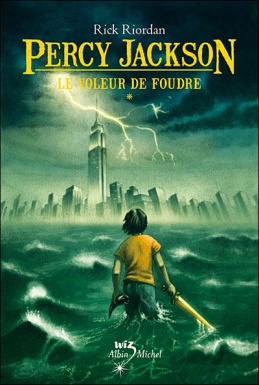 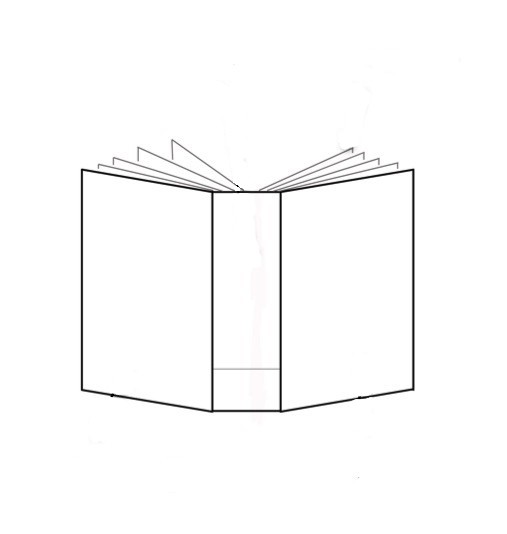 3) Qui est la personne qui fait imprimer le livre et le diffuse dans les librairies ? 					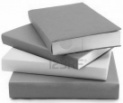 Apprendre à Apprendre : Je sais apprendre une leçon : 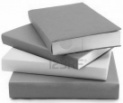 S’informer : Je sais repérer les informations du paratexte : 

                   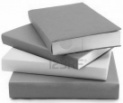                     Je sais identifier les types de documents : 